Веселый устный счет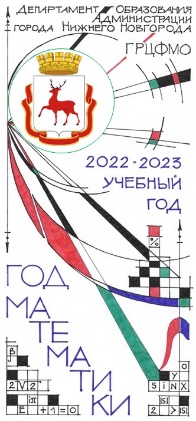 Задачки на внимательность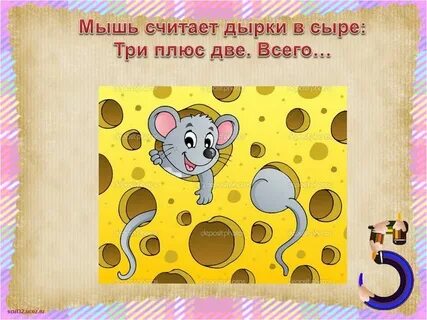 Мышь считает дырки в сыре:Три плюс две. Всего… (пять)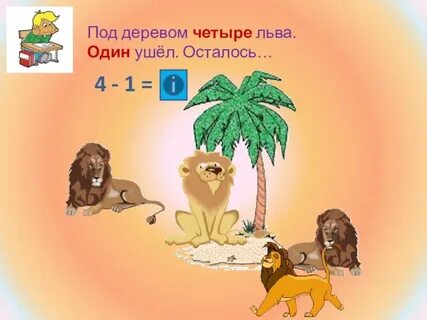 Под деревом четыре льва.Один ушел. Осталось… (три)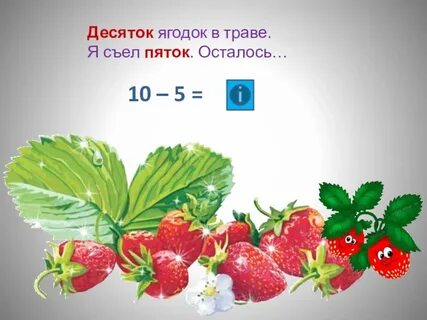 Десяток ягодок в траве.Я съел пяток. Осталось…(Пять)В вазе было девять роз.Папа шесть цветов унес.Сколько роз осталось, спросим!Отвечай скорее!...(Три)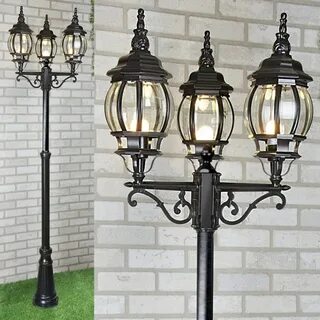 Перегорели фонари!Сначала шесть…А следом –три.И тут же наступила темь…Так сколько фонарей? Их ….                                                                                 (Девять)Пять конфет по совести делили.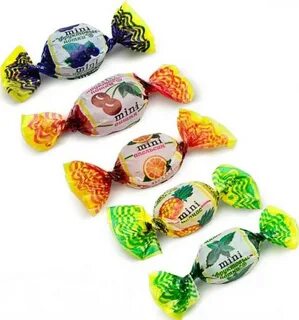 Не забыли Свету, дали Миле.А еще Антону, Боре, Ире…Каждому досталось по ….(Одной)